Mötesanteckningar från Infomöte sophantering, 130205Ca 90 personer närvarade på mötet. Samt representanter från Kommunen, Renova och SanSac.Stefan föredrog styrelsens arbete och förslag utifrån följande agenda (klicka här).Finanseriering:Offerten revideraderades av SanSac under mötet. Här följer en ny offert:Kärlskåp		200 600 kr  (9 områden med 3 fack, ett område m 2-fack + 3-fack)Frakt		 28 000 kr 	Extra inkastluckor	 18 000 krMarkarbete på 5 platser	128 500 krOförutsedda utgifter	 50 000 krSumma exkl moms	425 100 krSumma inkl moms	531 375 krYtterligare information om offerten önskades, t ex om flytt av sandhögen ingår, kostnad för tvätt av kärl mm. Styrelsen återkommer med detta.Stadgeändring kostar 700 kr. Se Länk till dokument om stadgeändring hos LantmäterietUppgiften hittar ni på sista sidan.PlaceringsalternativInga byggnadslov krävs enligt uppgift från Kommunen.Möte för att diskutera olika placeringsalternativ kommer att bokas med varje garageområde.Erling Jonsson kontaktar respektive garageombud.Utöver Erling kommer även Renova och SanSac att närvara på dessa möten.Information om kärlskåp och garageområdenKommunen räknar med 10 hushåll per 660-liters kärl och 1-2 st 140-liters matavfallskärl per 660-literskärl.Område	Antal hushåll 	antal fack.1:222	20		31:211 	12		21:197 	21		31:127 	19		31:113	17		31:68 	28		51:67 	21		31:176 	13		21:168 	21		31:21 	23		3Renova rekommenderar att vi tar hänsyn till hur folk rör sig. T ex kan brist på parkeringsplatser på ett område göra att boende parkerar och därmed även slänger sina sopor på ett närliggande område. Det är viktigt att dimensionera utifrån detta.Fundera även kring vilket fack som skall innehålla källsortering.2-facks kärlskåp:Mått: BxDxH 1920x1370x1765 mmMått inkl takutrsprång: BxDxH 2000x1550x1765 mm3-facks kärlskåp:Mått: BxDxH 2840x1370x1765 mmMått inkl takutsprång: BxDxH 2920x1550x1765 mmSkåpen är anpassade för 660-literskärl.Matavfallskärlen är på 140 liter. Det går att ställa två sådana kärl i ett fack i kärlskåpet. Det monteras då på ytterligare ett inkast.Idag har vi 125 liters säckar eller 130 liters kärl (variationer kan förekomma).Kärlskåp är bra ”flexibel” lösning, som kan byggas ut och anpassas.Skåpen är inte brandklassade och en diskussion uppkom gällande placeringen.Räddningstjänsten får redogöra för vad som gäller.SanSac skall återkomma med offert för att sätta plåt i skåpen. Är det ett alternativ att brandklassa närmaste garageväggen? Styrelsen återkommer då vi fått svar på dessa frågor.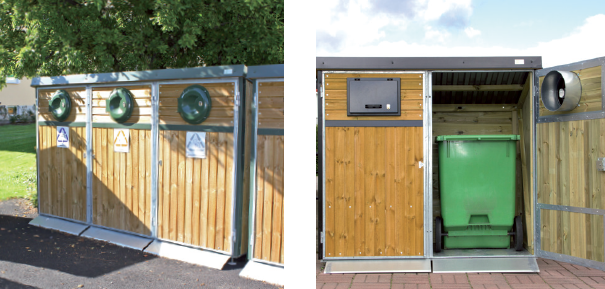 Exempelbilder på KärlskåpAntal besök på återvinningsstationerna:Antal besök Återvinningscentral minskas från 15 till 7 besök. Samfälligheten får dock 39 extra kort (194 fastigheter x 1,2) Kommunen har tittat på statistik på antal besök på Klarinettvägen: 90% har haft 5-10 besök innan begränsningen infördes. Beräkningar från kommunen visar att Klarinettvägen klarar sig inom det nya totalantalet besök som kommunen erbjuder oss.Vid gemensamma sopstationer för fler än fyra hushåll kräver kommunen en part att kontakta (föreningen) och en faktura för samtliga fastigheter.  En del av den fasta avgift vi betalar för sophanteringen är till för att bekosta återvinningsstationerna. Som samfällighetsförening kommer vi att bli debiterade en lägre avgift, men i samband med detta blir antalet besök på återvinningscentralerna färre.Vad händer nu?Styrelsen kommer nu att kalla till en ny extrastämma. På denna stämma krävs att 75% av de närvarande röstar för förslaget för att det skall gå igenom.Renova berättade att Klarinettvägen är sist ut med säckhämtning i kommunen. Ergonomiska krav i arbetsmiljölagstiftningen träder in, som kräver att vi måste hitta en ny lösning.Om förslaget inte går igenom finns det två alternativ:Det ena är en tvist mellan avtal och lag. Kungsbacka kommun och Renova har ett avtal om att Renova skall hämta soporna. Men lagen om arbetsmiljön väger tyngre. Vid en avtalstvist slutar Renova hämta våra sopor. Kommunen har ett ansvar att det inte blir en sanitär olägenhet och ställer då ut containers på våra gator/parkeringar.Alternativ två är att Renova fortsätta köra, men då går arbetsgivarorganisationen in mot arbetsgivaren. Alltså Transportarbetarförbundet och Renova hamnar i tvist. Vid en tvist mellan arbetsgivare och arbetstagare körs det troligen ut kärl (”gröna soptunnor”) till de boende, som skall ställas vid parkeringarna vid hämtning.  Eftersom Klarinettvägen inte är part i målet, kommer vi i båda fallen att hamna i kläm.Det finns en prejudicerande dom i Borås på ett fall som liknar vårt.Renovas ambition är att hämta soporna från sopstationerna under dagtid istället för tidigt på morgonen.Klarinettvägens Styrelse tackar alla som närvarat för ett bra och konstruktivt möte.Vid pennan//Karin Dalesjö